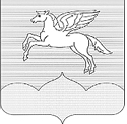 СОБРАНИЕ ДЕПУТАТОВ                                                                        ГОРОДСКОГО ПОСЕЛЕНИЯ «ПУШКИНОГОРЬЕ»               ПУШКИНОГОРСКОГО РАЙОНА ПСКОВСКОЙ ОБЛАСТИР Е Ш Е Н И Е 16.03.2023г. №  124Принято на 21 внеочередной сессии Собрания депутатов городского поселения «Пушкиногорье» третьего созываОб отчете Главы администрациигородского поселения «Пушкиногорье»       В соответствии со статьей 31 Устава городского поселения «Пушкиногорье», Собрание депутатов городского поселения «Пушкиногорье»РЕШИЛО:1.  Утвердить отчет Главы Администрации городского поселения «Пушкиногорье» по итогам за 2022год (Приложения 1, 2).2. Обнародовать настоящее решение в установленном порядке.Глава городского поселения  «Пушкиногорье»                                                          Т.В.Васильева Приложение 1 к  Решению Собрания депутатов городского поселения «Пушкиногорье»от   16.03.2023г. № 124                                                           ОТЧЕТо работе Администрации городского поселения                                                                 «Пушкиногорье» за 2022 год.Уважаемые депутаты и приглашенные участники Собрания депутатов городского поселения «Пушкиногорье»!В соответствии с Уставом  муниципального образования «Пушкиногорье» продолжается практика публичного предоставления отчетов о работе  Администрации городского  поселения «Пушкиногорье». Данный отчет предоставляется о работе за 2022год.Деятельность Администрации городского поселения «Пушкиногорье» была направлена на исполнение Федеральных законов, законов Псковской области, иных нормативных актов в свете исполнения полномочий, определенных  Федеральным законом  от 06.10.2003 года № 131-ФЗ «Об общих  принципах организации местного самоуправления в Российской Федерации».1. Благоустройство  и  озеленение	В течении  года  проводились работы по благоустройству территории городского  поселения ( уборка  тротуаров, скверов, содержание  МАФов,   очистка от мусора территории около  контейнерных площадок, подготовка к праздникам), затраты составили 2449,4тыс.рублей   Затраты на озеленение территории городского поселения «Пушкиногорье» в 2022 году составили  650,0 тыс. рублей.Они включали в себя:- обрезку деревьев и побелку стволов деревьев,- омоложение живой изгороди кустарника, - посадку и уход за цветниками на территории городского поселения «Пушкиногорье»,- скашивание травы на газонах, в парках и скверах по мере необходимости в летний период.  Проведена противоклещевая обработка территории: вокруг стадиона площадью 2,5 га, территории гражданских кладбищ «Казанское» и «Всесвятское» на площади 5,2га, в парках «Борок» и «Лукоморье» на площади 1га. Всего обработана  8.7 га.,  затраты составили 96,6 тыс. рублей.Произведена химическая обработка земельных участков от сорной растительности  Борщевика Сосновского на площади 4.9га. на  сумму 112,7тыс. рублей, из которых  31,7тыс. рублей средства  бюджета городского поселения, 81,0 тыс. рублей средства областного бюджета.Убрано  23  аварийных дерева на территории городского поселения «Пушкиногорье», затраты составили  236,0 тыс. рублей.Обустроены контейнерные площадки в р.п. Пушкинские Горы:                        ул. Пушкинская и ул. Турбаза  на сумму 84,0 тыс. рублей.	Ликвидированы  свалки твердых коммунальных отходов ( 4.8куб.м.) на сумму 24.9 тыс.рублей.Произведены топографо-геодезические работы (сквер им. Васильевой А.Ф., парки «Лукоморье»  и «Борок») для  реализации проекта «Пушкинские Горы.Лукоморье» на сумму 150,0тыс.рублей.2. Благоустройство  и содержание  мест  захоронений   На территории поселения расположены 15 гражданских, 19 воинских захоронений, памятников, памятных знаков.В течение 2022 года проводились работы по содержанию гражданских кладбищ, воинских захоронений, памятных знаков посредством скашивания травы, уборки мусора.На территории гражданского кладбища «Всесвятское» регулярно проводились работы по уборке мусора, скашиванию травы.Проводились работы по уборке мусора на гражданском кладбище «Казанское» и в д. Воронич. Проводилась уборка  воинских захороненийРасходы на содержание мест захоронений в 2022 году составили 330,5тыс.рубублей. Проведены работы по благоустройству  Центрального воинского захоронения р.п. Пушкинские Горы ул. Пушкинская (устройство дорожек плиткой, замена светильников, замена фотографий,  очистка и огрунтовка стены ограждений,  установка вазонов, озеленение и др.работы) на сумму 700,0тыс.рублей, из которых 350,0тыс.рублей из бюджета городского поселения и 350,0 тыс. рублей средства областного бюджета.3. Содержание   дорогВ течение всего периода проводились работы по  поверхностному профилированию дорог  грейдером, локальные ремонтные работы, расчистка от снега, посыпка песком, вырубка древесной растительности вдоль дорог. Расходы на содержание дорог  в 2022году составили 652,6 тыс. рублей.	Выполнены работы по  ремонту  автодороги по д.Козляки на сумму 6919,1 тыс. рублей  из которых 6850,0 тыс. рублей средства областного бюджета и 69,1 тыс. рублей средства городского поселения;Выполнены работы по ремонту проезда к дворовой территории многоквартирного дома № 4  по ул. Лермонтова р.п. Пушкинские Горы на сумму 1034,3 тыс. рублей из которых 896,4 тыс. рублей средства областного бюджета и 137,9 тыс. рублей средства  бюджета городского поселения;4. Водоснабжение и водоотведениеОбеспечение водой населения поселка производится посредством водопроводной сети, находящейся в ведении МП «ККУ», сельского населения – из колодцев и 26 водонапорных башен.На исполнение   данных полномочий  в 2022году  израсходовано 1149,3 тыс.рублей. В том числе:- ремонт  водопроводной линии  по  ул. Строителей на сумму 149,3тыс.рублей.;- ремонт  водопроводной линии  по  ул. Пушкинская на сумму 357,0тыс.рублей.;- ремонт водопроводной  линии  в д.Тюшкино на сумму 643,0 тыс.рублей.5. Уличное освещениеОсвещение поселка и  части сельских населенных пунктов в темное время суток осуществляется в соответствии с графиком, утвержденным решением Собрания депутатов городского поселения. Затраты на оплату электроэнергии  по уличному освещению  составили   4365,8тыс.рублей. Затраты по установке  фонарей уличного освещения в р.п. Пушкинские Горы и сельских населенных пунктах составили 655,6 тыс. рублей.   6. Содержание учреждений культуры На исполнение переданных полномочий Администрации Пушкиногорского района на организацию досуга перечислено 1748.9тыс.руб., на организацию библиотечного обслуживания населения 900.0тыс.руб.  7. Мероприятия по  программе «Комфортная среда»Расходы  на мероприятия по программе  «Комфортная среда» в 2022году составили: 1999.8тыс.рублей. Благоустроена  общественная территория  в р.п.Пушкинские Горы, берег озера Тоболенец ( устройство дорожек из брусчатки, зон отдыха из брусчатки,  установка МАФов).Приложение 2 к  Решению Собрания депутатов городского поселения «Пушкиногорье»                                                                                                                      от  16.03.2023г.№ 124                                  ОТЧЕТо работе аппарата Администрации городского поселения «Пушкиногорье»за 2022 год	Администрация городского поселения в 2021году осуществляла свои полномочия в составе 7 человек: Глава Администрации, заместитель главы Администрации,  консультант,  три главных специалиста и специалист по воинскому учету.   Кроме этого на добровольных началах осуществляют свою работу 34 старосты сельских населенных пунктов, 27 председателей  уличных и 68 председателей домовых комитетов.Совместно с работниками Администрации и старостами сельских населенных пунктов ежегодно на 1 июля проводится большая работа по уточнению записей в похозяйственных книгах по количеству населения, количеству скота, земли, техники.Так в результате подворового обхода на 01.07.2022 года в 119 населенных пунктах городского поселения «Пушкиногорье» учтено:- хозяйств населения – 784 шт., в которых содержатся:- КРС – 53 головы, в т.ч. коровы -53 головы- овец всех возрастов – 479 голов;- лошадей – 7 голов;- коз старше 1 года – 28 голов; - кроликов – 23 головы;- птицы – 1209 голов;- пчелосемей – 55.В течении 2022года  Администрацией  городского поселения   разработано и издано:  Постановлений – 319, Распоряжений по основной деятельности – 19.Специалистами Администрации осуществляется юридическое и техническое обеспечение деятельности Собрания депутатов. Подготавливаются проекты нормативно правовых актов. Проводится оформление и сопровождение принятых на сессиях Собрания депутатов решений.   Рассматриваются и составляются проекты по внесению изменений в Решения Собрания депутатов в соответствии с действующим законодательством.Ежедневно работниками Администрации ведется устный прием граждан и выдаются различные виды справок: о принадлежности, о личном подсобном хозяйстве, о печном отоплении, о составе семьи и др. – всего за 2022 год   Администрацией городского поселения «Пушкиногорье» выдано 1007 справок.Рассмотрено 72 письменных заявления  граждан, в том числе: об уборке аварийных деревьев; о получении деловой древесины и др. За 2022 год поступило  274 заявления от граждан по земельным вопросам. Заключено 29 договоров купли-продажи земельных участков, 30 договоров  аренды земельных участков, 2 договора   о предоставлении   земельных участков бесплатно многодетным семьям.  Сумма денежных средств, поступивших от продажи земельных участков составила 845,2 тыс.руб., от  аренды  земельных участков – 149,0тыс.руб.Специалистом  по воинскому учету  на территории городского поселения  ведется  работа по первоначальной постановки граждан на воинский учет, постановки на  воинский учет граждан запаса, снятие с учета.   Два раза в год проводились призывные комиссии, проводилась мобилизация  граждан.    Проводилась ежедневная различная многочисленная текущая работа по выдаче повесток, сбору информации о призывниках и другая необходимая работа. Граждане, проживающие на территории поселения, обращаются в Администрацию с различными вопросами и им оказываются устные консультации и содействие в решении насущных проблем.